Women’s Symphony League of Tyler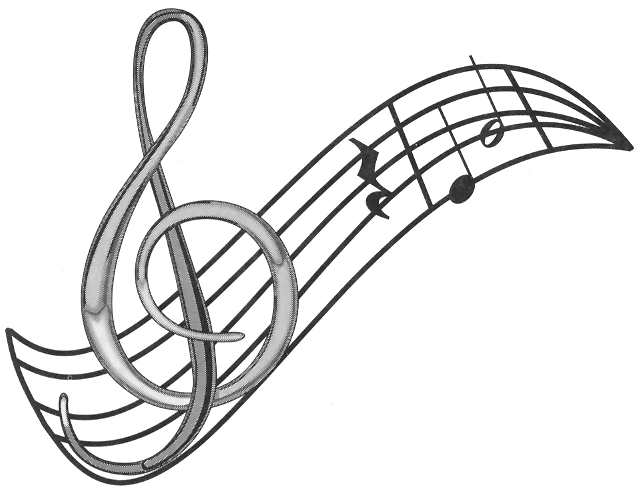         Bud to Bloom Music Scholarship The Women’s Symphony League of Tyler is honored to announce the Bud to Bloom Scholarship. The $500.00 scholarship is awarded annually by the Women’s Symphony League of Tyler and the Junior Symphony League of Tyler. The Bud to Bloom Scholarship application is limited to beginning music students, currently at the seventh grade level or under, who have had nine months or less of private instrumental or vocal lessons for which the application is intended. The Scholarship will be distributed to the recipient’s approved teacher on a monthly basis until the sum of $500.00 is depleted. Funds must be used within one year from the date it is awarded. The selection committee for the Bud to Bloom Scholarship is comprised of select members of the Women’s Symphony League of Tyler. All applicants must meet all the Rules, Guidelines, and Criteria to be considered, as the items required in the Application Packet are weighted equally and the awarding of the scholarship is based only on these components. The Bud to Bloom Scholarship winner will be announced in Spring 2022.APPLICATIONS WILL BE ACCEPTED FROM DECEMBER 1, 2021 and DUE NO LATER THAN FEBRUARY 1, 2022The applicant must be a legal resident of Smith County, Texas, and a young person, currently at the seventh grade level or under, who has had nine (9) months or less of private music instruction. This $500 scholarship is to provide private instrumental or vocal lessons. The scholarship will be distributed to the recipient’s approved teacher on a monthly basis until the sum of $500 is depleted.  Funds must be used within one year of the date it is awarded.  Please include the following in your completed packet:  Completed and Signed Application  Two letters of recommendation. Please download the Letter of Recommendation Form.  Recent school type photograph  Non-refundable $10.00 administration fee payable to the Women’s Symphony League of Tyler.  Your Application Packet must be complete to be considered for the Scholarship  Please mail your Application Packet to:  			Submissions may be hand delivered to: Women’s Symphony League of Tyler 			East Texas Symphony Office Bud to Bloom Scholarship    				Bud to Bloom ScholarshipP.O. Box 6823			                                           107 E. Erwin St.			 Tyler, TX 75711 				              Tyler, TX 75702      (If the $10.00 administrative fee presents a financial hardship, please contact the WSL office.)  For more information: Women’s Symphony League of Tyler Website at www.wsltyler.orgEmail: WSL.Scholarships@gmail.com